ADARSH COLLEGE, RAJDHANWAR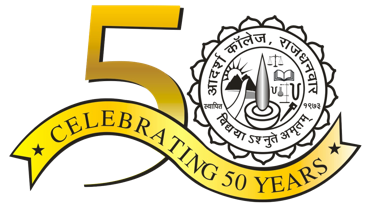 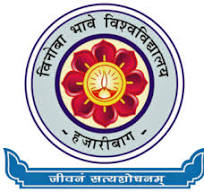 VINOBA BHAVE UNIVERSITY, HAZARIBAG27th YOUTH FESTIVAL; 'JHOOMAR 2023'14th December to 16th December 2023Registration Form____________________Signature of the StudentThis is to certify that………………………………………………………….. is a bonafide student of our Institution.______________________________Signature of the Authorized Personnel 1.Name of the Student/Accompanist2.Name of the College3.Date of Birth (Student only)4.Date of first Admission to Graduation / PG Course5.Class6.Roll No 7.Session & Semester8.Aadhar No.9.Event9.I9.II9.III9.IV9.V10.Contact No